O B U K AKANCELARIJSKO POSLOVANJEMultimedijalna sala, Uprava za ljudske resurse09.04.2024. godineDana 09.04.2024. godine u Upravi za ljudske resurse u Podgorici održana je obuka na temu ,,KANCELARIJSKO POSLOVANJE“.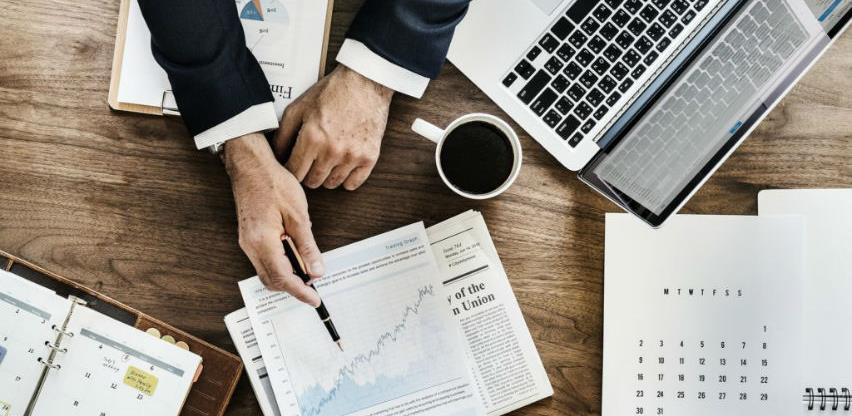 Cilj obuke je bio da se obuhvate sve relevantne procedure i propisi u vezi s prijemom i obradom dokumenata, kao i komunikacijom sa korisnicima. Fokus je bio na unapređenju radnih vještina i efikasnosti kako bismo osigurali kvalitetnu uslugu građanima i efikasno upravljanje dokumentacijom. Obuka je bila interaktivna, prilagođena specifičnim potrebama i potkrijepljena praktičnim primjerima iz oblasti kancelarijskog poslovanja. Preporuka sa obuke je usmjerena ka razvoju informacionog sistema koji bi omogućio brže prikupljanje, obradu i razmjenu informacija, što bi rezultiralo smanjenjem vremena potrebnog za obavljanje administrativnih zadataka. Implementacija ovakvog informacionog sistema mogla bi značajno unaprijediti produktivnost i kvalitet usluge.Ispred opštine Tivat prisustvovalo je 5 polaznika, uz polaznike iz opštine Kotor, Budva, Podgorica, Mojkovac, Plužine, Cetinje i dr.Predavači su bili Dragica Anđelić i Nataša Barović.